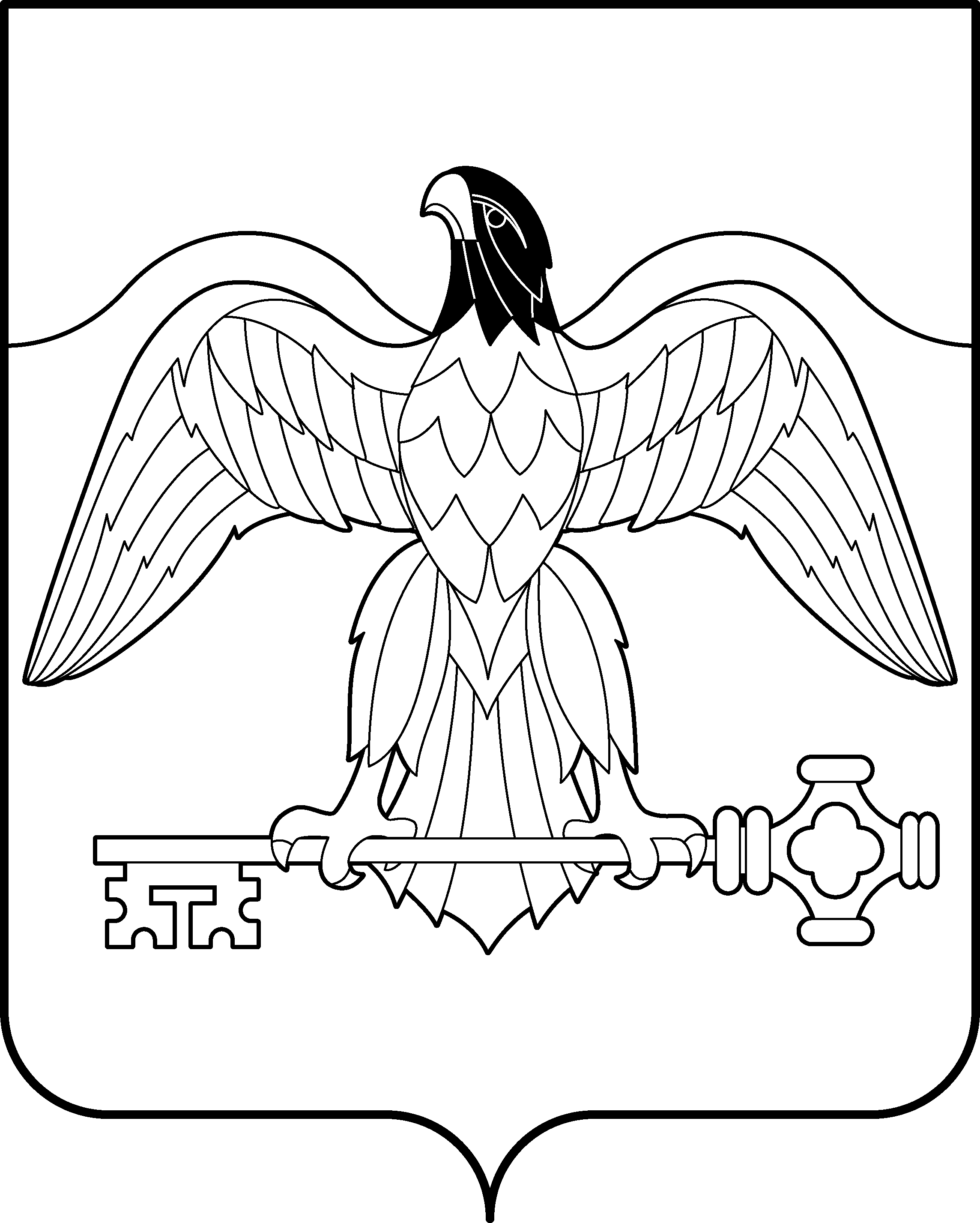 АДМИНИСТРАЦИЯ КАРАБАШСКОГО ГОРОДСКОГО ОКРУГА
ЧЕЛЯБИНСКОЙ ОБЛАСТИПОСТАНОВЛЕНИЕот 05.06.2017 № 438                   г. КарабашВ соответствии с Федеральным законом от 02.03.2007г. № 25-ФЗ «О муниципальной службе в Российской Федерации»,Федеральным законом от 06.10.2003г. № 131-ФЗ «Об общих принципах организации местного самоуправления в Российской Федерации», Законом Челябинской области от 31.03.2009г. № 364-ЗО «О резерве управленческих кадров Челябинской области», Постановлением Губернатора Челябинской области от 06.02.2012 г. № 28 «О порядке формирования резерва управленческих кадров Челябинской области»,Уставом Карабашского городского округа,  ПОСТАНОВЛЯЮ:Утвердить Положение о порядке формирования резерва управленческих кадров   администрации Карабашского городского округа, согласно приложению.Отделу организационно-контрольной работы администрации Карабашского городского округа (Бачурина Н.А.) разместить настоящее постановление на официальном сайте администрации Карабашского городского округа                              http: www.karabash-go.ru и опубликовать на информационных стендах.Контроль за исполнением настоящего постановления возложить на заместителя главы Карабашского городского округа по общим вопросам                  Лепешкова А.А.И.о главы Карабашскогогородского округа						О.Н. КротковаСогласовано:Отп.10  экз.1 - в дело2,3 - ОМС и К4- Лепешков А.А.5- Бачурина Н.А.6- Кроткова О.Н.7- Тарасова И.В.8- Беспалова Е.В.9- Шуткин Д.С.10- Нижникова М.И.Исп. Сивкова А.В.	.Положение о порядке формирования резерва управленческих кадров администрации Карабашского городского округаI. Общие положения1. Порядок формирования резерва управленческих кадров  администрации Карабашского городского округа определяется в соответствии с Федеральным законом от 02.03.2007г. № 25-ФЗ «О муниципальной службе в Российской Федерации»,Федеральным законом от 06.10.2003г. № 131-ФЗ «Об общих принципах организации местного самоуправления в Российской Федерации», Законом Челябинской области от 31.03.2009г. № 364-ЗО «О резерве управленческих кадров Челябинской области», Постановлением Губернатора Челябинской области от 06.02.2012 г. № 28 «О порядке формирования резерва управленческих кадров Челябинской области», Уставом Карабашского городского округа.2. Формирование резерва управленческих кадров  администрации Карабашского городского округа (далее именуется - резерв) включает в себя выявление, отбор и включение кандидатов в резерв.3. Формирование резерва управленческих кадров администрации Карабашского городского округа осуществляется Комиссией по формированию резерва управленческих кадров Карабашского городского округа (далее именуется - Комиссия).4. Для проведения мероприятий по отбору кандидатов для включения в резерв решением Комиссии могут  образовывать  рабочие группы в соответствии с Положением о комиссии по формированию резерва управленческих кадров Карабашского городского округа, утвержденному постановлением  администрации Карабашского городского округа  от 30.09.2010г. № 307 «О создании комиссии по формированию резерва управленческих кадров Карабашского городского округа».5. Выявление кандидатов на включение в резерв осуществляется постоянно, на основании:рекомендаций главы Карабашского городского округа, его заместителей, руководителей органов местного самоуправления, членов Комиссии;сбора и анализа информации о результатах профессиональных конкурсов, проведенных администрацией Карабашского городского округа, органами местного самоуправления Карабашского городского округа, партийными и общественными организациями, расположенными на территории Карабашского городского округа;сведений из кадрового резерва для замещения вакантных должностей муниципальной службы и руководителей муниципальных предприятий (учреждений) Карабашского городского округа;мониторинга иных источников информации о наиболее опытных, авторитетных, высокоэффективных, профессиональных руководителях.II. Основные принципы формирования резервауправленческих кадров администрации Карабашского городского округа 6. Порядок формирования резерва управленческих кадров администрации Карабашского городского округа устанавливает единые принципы формирования резерва, а именно:учет текущей и перспективной потребности численности управленческих кадров;конкурсная основа формирования резерва;равный доступ и добровольность участия кандидатов в конкурсе для включения в резерв;объективность и всесторонность оценки профессиональных и личностных качеств кандидатов;профессионализм и компетентность лиц, включенных в резерв;гласность, доступность информации о формировании резерва;неограниченность численного состава участников конкурса для включения в резерв;возможность участия одного кандидата в конкурсе для включения в резерв на неограниченное количество должностей.7. Перечень руководящих должностей, для замещения которых формируется резерв, утверждается постановлением администрации Карабашского городского округа.8. Организационное и методическое обеспечение деятельности Комиссии по формированию резерва осуществляется отделом муниципальной службы и кадров администрации Карабашского городского округа.III. Включение, пребывание и исключение из резервауправленческих кадров9. Конкурс для включения в резерв проводится по мере необходимости, но не реже, чем 1 раз в год. Информация о сроках проведения конкурса для включения в резерв размещается отделом муниципальной службы и кадров администрации Карабашского городского округа в средствах массовой информации и в информационно-телекоммуникационной сети «Интернет» на официальном сайте администрации Карабашского городского округа.10. Право на участие в конкурсе для включения в резерв имеют граждане Российской Федерации, владеющие государственным языком Российской Федерации, изъявившие желание принять участие в конкурсном отборе и соответствующие квалификационным и иным требованиям к руководящим должностям согласно законодательству Российской Федерации и Челябинской области (далее именуются - кандидаты).11. Кандидаты представляют в отдел муниципальной службы и кадров администрации Карабашского городского округа следующие документы:1) личное заявление;2) копия паспорта гражданина Российской Федерации или заменяющего его документа (паспорт гражданина Российской Федерации или заменяющий его документ предъявляется лично по прибытии на конкурс);3) собственноручно заполненная и подписанная анкета установленной формы, утвержденная распоряжением Правительства Российской Федерации, от 26 мая 2005 г. № 667-р с приложением фотографии;4) документы, подтверждающие необходимое профессиональное образование, стаж работы и квалификацию:копия трудовой книжки или иные документы, подтверждающие трудовую (служебную) деятельность, заверенные нотариально или кадровыми службами по месту работы (службы);копии документов о профессиональном образовании (с приложениями), а также по желанию - о дополнительном профессиональном образовании, о присвоении ученой степени, ученого звания, заверенные нотариально или кадровыми службами по месту работы (службы);5) заключение медицинского учреждения о наличии (отсутствии) заболевания, препятствующего поступлению на государственную гражданскую службу Российской Федерации и муниципальную службу или ее прохождению (учетная форма № 001-ГС/у согласно приложению N 3 к Приказу Минздравсоцразвития России от 14.12.2009 г. № 984н);6) письменное согласие на обработку своих персональных данных.12. Дополнительно, по желанию кандидата, могут быть представлены:рекомендации лиц, замещающих муниципальные должности Карабашского городского округа и должности руководителей в органах местного самоуправления и в организациях приоритетных сфер экономики Карабашского городского округа;характеристика, программа (план, проект) действий, в которых должна отражаться основная линия профессионального поведения будущего руководителя в решении муниципальных, производственных, научно-технических, управленческих, социально-культурных и других задач.13. Муниципальный служащий либо государственный гражданский служащий Челябинской области либо, изъявивший желание участвовать в конкурсе для включения в резерв, представляет в отдел муниципальной службы и кадров администрации Карабашского городского округа:личное заявление;анкета установленной формы, утвержденная распоряжением Правительства Российской Федерации от 26 мая 2005 г. N 667-р, заверенная кадровой службой по месту прохождения государственной гражданской либо муниципальной службы;копия паспорта гражданина Российской Федерации или заменяющего его документа (паспорт гражданина Российской Федерации или заменяющий его документ предъявляется лично до прибытии на конкурс).14. Сформированный в соответствии с требованиями, указанными в 11 - 13 настоящего Порядка, пакет документов кандидата передается отделом муниципальной службы и кадров администрации Карабашского городского округа в течение двух недель в Комиссию для последующего проведения конкурсного отбора кандидатов, изъявивших желание участвовать в конкурсе.15. Условия и порядок проведения конкурсного отбора, порядок и сроки информирования кандидатов о результатах конкурсного отбора устанавливаются Комиссией самостоятельно. При проведении конкурсного отбора используются не противоречащие действующему законодательству методы комплексной оценки деловых и личностных качеств кандидатов.16. По итогам проведения конкурса для включения в резерв Комиссией принимается решение:о включении кандидата в резерв управленческих кадров;об отказе во включении кандидата в резерв управленческих кадров.Решение Комиссии принимается открытым голосованием простым большинством голосов ее членов, присутствующих на заседании, и оформляется протоколом.При равенстве голосов решающим является голос председателя Комиссии.17. Кандидаты включаются в резерв на 3 года.18. Исключение кандидата из резерва осуществляется на основаниях, предусмотренных законодательством Российской Федерации и Челябинской области.19. Резерв управленческих кадров пересматривается и обновляется по мере необходимости при возникновении текущей или перспективной потребности в управленческих кадрах для замещения вакантных должностей, но не реже 1 раза в год.IV. Заключительные положения20. Документы кандидатов, не допущенных к участию в конкурсе для включения в резерв, и кандидатов, участвовавших в конкурсе для включения в резерв, но не прошедших его, возвращаются по их письменному заявлению в течение двух лет со дня участия в конкурсе. До истечения этого срока документы хранятся  отделе муниципальной службы и кадров администрации Карабашского городского округа.21. Расходы, связанные с участием в конкурсе для включения в резерв (проезд к месту проведения конкурса и обратно, наем жилого помещения, проживание, пользование услугами средств связи), осуществляются кандидатами, изъявившими желание участвовать в конкурсе для включения в резерв, за счет собственных средств.22. Информирование населения о формировании резерва осуществляется через средства массовой информации и информационно-телекоммуникационные сети общего пользования.23. Кандидат вправе обжаловать решение Комиссии в порядке, установленном законодательством Российской Федерации.Об утверждении Положения о порядке формирования резерва управленческих кадров  адми-нистрации Карабашского го-родского округаЗам. главы по ОВА.А. ЛепешковНачальник  ОМС и  КГ.Р. АбдюшеваЮр. отдел	               Е.В. БеспаловаУтвержденопостановлением администрации Карабашского городского округа 	от «___» _________ 20___г. № ______